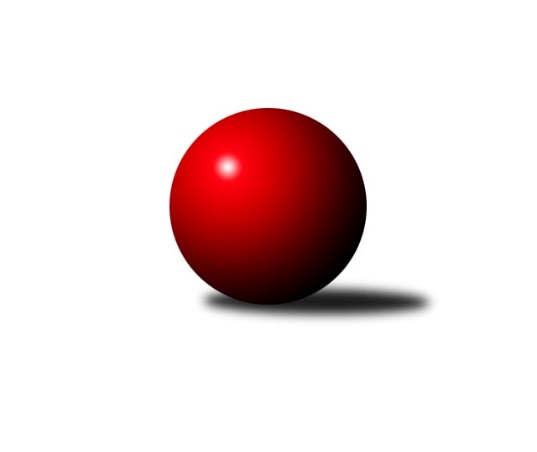 Č.1Ročník 2023/2024	6.6.2024 2. KLZ A 2023/2024Statistika 1. kolaTabulka družstev:		družstvo	záp	výh	rem	proh	skore	sety	průměr	body	plné	dorážka	chyby	1.	SK Žižkov Praha	1	1	0	0	8.0 : 0.0 	(21.0 : 3.0)	3171	2	2136	1035	37	2.	SKK Rokycany	1	1	0	0	7.0 : 1.0 	(17.5 : 6.5)	3369	2	2266	1103	40	3.	KK Jiří Poděbrady	1	1	0	0	6.0 : 2.0 	(14.5 : 9.5)	3126	2	2147	979	58	4.	KK Konstruktiva Praha	1	1	0	0	5.0 : 3.0 	(11.5 : 12.5)	3209	2	2217	992	45	5.	KK Kosmonosy	1	0	0	1	3.0 : 5.0 	(12.5 : 11.5)	3159	0	2190	969	46	6.	TJ Bižuterie Jablonec nad Nisou	1	0	0	1	0.0 : 8.0 	(3.0 : 21.0)	2762	0	1944	818	83	7.	Kuželky Aš	2	0	0	2	3.0 : 13.0 	(16.0 : 32.0)	3066	0	2120	947	57Tabulka doma:		družstvo	záp	výh	rem	proh	skore	sety	průměr	body	maximum	minimum	1.	KK Jiří Poděbrady	0	0	0	0	0.0 : 0.0 	(0.0 : 0.0)	0	0	0	0	2.	SKK Rokycany	0	0	0	0	0.0 : 0.0 	(0.0 : 0.0)	0	0	0	0	3.	KK Konstruktiva Praha	0	0	0	0	0.0 : 0.0 	(0.0 : 0.0)	0	0	0	0	4.	SK Žižkov Praha	0	0	0	0	0.0 : 0.0 	(0.0 : 0.0)	0	0	0	0	5.	KK Kosmonosy	1	0	0	1	3.0 : 5.0 	(12.5 : 11.5)	3159	0	3159	3159	6.	TJ Bižuterie Jablonec nad Nisou	1	0	0	1	0.0 : 8.0 	(3.0 : 21.0)	2762	0	2762	2762	7.	Kuželky Aš	2	0	0	2	3.0 : 13.0 	(16.0 : 32.0)	3066	0	3067	3065Tabulka venku:		družstvo	záp	výh	rem	proh	skore	sety	průměr	body	maximum	minimum	1.	SK Žižkov Praha	1	1	0	0	8.0 : 0.0 	(21.0 : 3.0)	3171	2	3171	3171	2.	SKK Rokycany	1	1	0	0	7.0 : 1.0 	(17.5 : 6.5)	3369	2	3369	3369	3.	KK Jiří Poděbrady	1	1	0	0	6.0 : 2.0 	(14.5 : 9.5)	3126	2	3126	3126	4.	KK Konstruktiva Praha	1	1	0	0	5.0 : 3.0 	(11.5 : 12.5)	3209	2	3209	3209	5.	Kuželky Aš	0	0	0	0	0.0 : 0.0 	(0.0 : 0.0)	0	0	0	0	6.	KK Kosmonosy	0	0	0	0	0.0 : 0.0 	(0.0 : 0.0)	0	0	0	0	7.	TJ Bižuterie Jablonec nad Nisou	0	0	0	0	0.0 : 0.0 	(0.0 : 0.0)	0	0	0	0Tabulka podzimní části:		družstvo	záp	výh	rem	proh	skore	sety	průměr	body	doma	venku	1.	SK Žižkov Praha	1	1	0	0	8.0 : 0.0 	(21.0 : 3.0)	3171	2 	0 	0 	0 	1 	0 	0	2.	SKK Rokycany	1	1	0	0	7.0 : 1.0 	(17.5 : 6.5)	3369	2 	0 	0 	0 	1 	0 	0	3.	KK Jiří Poděbrady	1	1	0	0	6.0 : 2.0 	(14.5 : 9.5)	3126	2 	0 	0 	0 	1 	0 	0	4.	KK Konstruktiva Praha	1	1	0	0	5.0 : 3.0 	(11.5 : 12.5)	3209	2 	0 	0 	0 	1 	0 	0	5.	KK Kosmonosy	1	0	0	1	3.0 : 5.0 	(12.5 : 11.5)	3159	0 	0 	0 	1 	0 	0 	0	6.	TJ Bižuterie Jablonec nad Nisou	1	0	0	1	0.0 : 8.0 	(3.0 : 21.0)	2762	0 	0 	0 	1 	0 	0 	0	7.	Kuželky Aš	2	0	0	2	3.0 : 13.0 	(16.0 : 32.0)	3066	0 	0 	0 	2 	0 	0 	0Tabulka jarní části:		družstvo	záp	výh	rem	proh	skore	sety	průměr	body	doma	venku	1.	KK Kosmonosy	0	0	0	0	0.0 : 0.0 	(0.0 : 0.0)	0	0 	0 	0 	0 	0 	0 	0 	2.	Kuželky Aš	0	0	0	0	0.0 : 0.0 	(0.0 : 0.0)	0	0 	0 	0 	0 	0 	0 	0 	3.	KK Jiří Poděbrady	0	0	0	0	0.0 : 0.0 	(0.0 : 0.0)	0	0 	0 	0 	0 	0 	0 	0 	4.	KK Konstruktiva Praha	0	0	0	0	0.0 : 0.0 	(0.0 : 0.0)	0	0 	0 	0 	0 	0 	0 	0 	5.	SK Žižkov Praha	0	0	0	0	0.0 : 0.0 	(0.0 : 0.0)	0	0 	0 	0 	0 	0 	0 	0 	6.	SKK Rokycany	0	0	0	0	0.0 : 0.0 	(0.0 : 0.0)	0	0 	0 	0 	0 	0 	0 	0 	7.	TJ Bižuterie Jablonec nad Nisou	0	0	0	0	0.0 : 0.0 	(0.0 : 0.0)	0	0 	0 	0 	0 	0 	0 	0 Zisk bodů pro družstvo:		jméno hráče	družstvo	body	zápasy	v %	dílčí body	sety	v %	1.	Lenka Boštická 	SK Žižkov Praha 	1	/	1	(100%)	4	/	4	(100%)	2.	Tereza Chlumská 	KK Konstruktiva Praha  	1	/	1	(100%)	4	/	4	(100%)	3.	Edita Koblížková 	KK Konstruktiva Praha  	1	/	1	(100%)	4	/	4	(100%)	4.	Jana Takáčová 	KK Jiří Poděbrady 	1	/	1	(100%)	4	/	4	(100%)	5.	Lucie Dlouhá 	KK Kosmonosy  	1	/	1	(100%)	4	/	4	(100%)	6.	Tereza Votočková 	KK Kosmonosy  	1	/	1	(100%)	4	/	4	(100%)	7.	Blanka Mizerová 	SK Žižkov Praha 	1	/	1	(100%)	4	/	4	(100%)	8.	Hedvika Mizerová 	SK Žižkov Praha 	1	/	1	(100%)	4	/	4	(100%)	9.	Monika Kalousová 	SKK Rokycany 	1	/	1	(100%)	4	/	4	(100%)	10.	Lucie Řehánková 	SK Žižkov Praha 	1	/	1	(100%)	3.5	/	4	(88%)	11.	Lada Hessová 	SKK Rokycany 	1	/	1	(100%)	3.5	/	4	(88%)	12.	Michaela Moravcová 	KK Jiří Poděbrady 	1	/	1	(100%)	3	/	4	(75%)	13.	Kateřina Katzová 	SK Žižkov Praha 	1	/	1	(100%)	3	/	4	(75%)	14.	Lucie Vrbatová 	SKK Rokycany 	1	/	1	(100%)	3	/	4	(75%)	15.	Lenka Findejsová 	SKK Rokycany 	1	/	1	(100%)	3	/	4	(75%)	16.	Zdeňka Dejdová 	KK Jiří Poděbrady 	1	/	1	(100%)	3	/	4	(75%)	17.	Ivona Mašková 	Kuželky Aš 	1	/	1	(100%)	3	/	4	(75%)	18.	Alice Tauerová 	SKK Rokycany 	1	/	1	(100%)	3	/	4	(75%)	19.	Blanka Mašková 	SK Žižkov Praha 	1	/	1	(100%)	2.5	/	4	(63%)	20.	Karolína Kovaříková 	KK Kosmonosy  	1	/	1	(100%)	2.5	/	4	(63%)	21.	Vlasta Kohoutová 	KK Jiří Poděbrady 	1	/	1	(100%)	2.5	/	4	(63%)	22.	Hana Kovářová 	KK Konstruktiva Praha  	1	/	1	(100%)	2	/	4	(50%)	23.	Markéta Kopčíková 	Kuželky Aš 	1	/	2	(50%)	4	/	8	(50%)	24.	Martina Pospíšilová 	Kuželky Aš 	1	/	2	(50%)	3.5	/	8	(44%)	25.	Tereza Nováková 	KK Kosmonosy  	0	/	1	(0%)	2	/	4	(50%)	26.	Jana Florianová 	TJ Bižuterie Jablonec nad Nisou 	0	/	1	(0%)	1.5	/	4	(38%)	27.	Marie Chlumská 	KK Konstruktiva Praha  	0	/	1	(0%)	1.5	/	4	(38%)	28.	Daniela Pochylová 	SKK Rokycany 	0	/	1	(0%)	1	/	4	(25%)	29.	Dita Kotorová 	KK Jiří Poděbrady 	0	/	1	(0%)	1	/	4	(25%)	30.	Iveta Seifertová ml.	TJ Bižuterie Jablonec nad Nisou 	0	/	1	(0%)	1	/	4	(25%)	31.	Magdaléna Moravcová 	KK Jiří Poděbrady 	0	/	1	(0%)	1	/	4	(25%)	32.	Jana Gembecová 	TJ Bižuterie Jablonec nad Nisou 	0	/	1	(0%)	0.5	/	4	(13%)	33.	Hana Mlejnková 	KK Kosmonosy  	0	/	1	(0%)	0	/	4	(0%)	34.	Jana Čiháková 	KK Konstruktiva Praha  	0	/	1	(0%)	0	/	4	(0%)	35.	Martina Starecki 	KK Konstruktiva Praha  	0	/	1	(0%)	0	/	4	(0%)	36.	Nikola Stehlíková 	Kuželky Aš 	0	/	1	(0%)	0	/	4	(0%)	37.	Iveta Seifertová st.	TJ Bižuterie Jablonec nad Nisou 	0	/	1	(0%)	0	/	4	(0%)	38.	Pavlína Říhová 	KK Kosmonosy  	0	/	1	(0%)	0	/	4	(0%)	39.	Zdeňka Kvapilová 	TJ Bižuterie Jablonec nad Nisou 	0	/	1	(0%)	0	/	4	(0%)	40.	Lenka Stejskalová 	TJ Bižuterie Jablonec nad Nisou 	0	/	1	(0%)	0	/	4	(0%)	41.	Kristýna Repčíková 	Kuželky Aš 	0	/	2	(0%)	2.5	/	8	(31%)	42.	Marie Hertel 	Kuželky Aš 	0	/	2	(0%)	2	/	8	(25%)	43.	Veronika Fajtová 	Kuželky Aš 	0	/	2	(0%)	1	/	8	(13%)Průměry na kuželnách:		kuželna	průměr	plné	dorážka	chyby	výkon na hráče	1.	KK Kosmonosy, 3-6	3184	2203	980	45.5	(530.7)	2.	Kuželky Aš, 1-4	3095	2129	966	57.5	(515.9)	3.	Sport Park Liberec, 1-4	2966	2040	926	60.0	(494.4)Nejlepší výkony na kuželnách:KK Kosmonosy, 3-6KK Konstruktiva Praha 	3209	1. kolo	Karolína Kovaříková 	KK Kosmonosy 	565	1. koloKK Kosmonosy 	3159	1. kolo	Tereza Chlumská 	KK Konstruktiva Praha 	565	1. kolo		. kolo	Marie Chlumská 	KK Konstruktiva Praha 	560	1. kolo		. kolo	Lucie Dlouhá 	KK Kosmonosy 	560	1. kolo		. kolo	Edita Koblížková 	KK Konstruktiva Praha 	559	1. kolo		. kolo	Tereza Votočková 	KK Kosmonosy 	542	1. kolo		. kolo	Hana Kovářová 	KK Konstruktiva Praha 	535	1. kolo		. kolo	Tereza Nováková 	KK Kosmonosy 	512	1. kolo		. kolo	Jana Čiháková 	KK Konstruktiva Praha 	502	1. kolo		. kolo	Pavlína Říhová 	KK Kosmonosy 	498	1. koloKuželky Aš, 1-4KK Jiří Poděbrady	3126	1. kolo	Zdeňka Dejdová 	KK Jiří Poděbrady	586	1. koloKuželky Aš	3065	1. kolo	Martina Pospíšilová 	Kuželky Aš	562	1. kolo		. kolo	Markéta Kopčíková 	Kuželky Aš	554	1. kolo		. kolo	Michaela Moravcová 	KK Jiří Poděbrady	549	1. kolo		. kolo	Dita Kotorová 	KK Jiří Poděbrady	505	1. kolo		. kolo	Veronika Fajtová 	Kuželky Aš	504	1. kolo		. kolo	Jana Takáčová 	KK Jiří Poděbrady	504	1. kolo		. kolo	Marie Hertel 	Kuželky Aš	503	1. kolo		. kolo	Magdaléna Moravcová 	KK Jiří Poděbrady	493	1. kolo		. kolo	Vlasta Kohoutová 	KK Jiří Poděbrady	489	1. koloSport Park Liberec, 1-4SK Žižkov Praha	3171	1. kolo	Blanka Mizerová 	SK Žižkov Praha	567	1. koloTJ Bižuterie Jablonec nad Nisou	2762	1. kolo	Lenka Boštická 	SK Žižkov Praha	545	1. kolo		. kolo	Blanka Mašková 	SK Žižkov Praha	529	1. kolo		. kolo	Jana Florianová 	TJ Bižuterie Jablonec nad Nisou	520	1. kolo		. kolo	Lucie Řehánková 	SK Žižkov Praha	517	1. kolo		. kolo	Hedvika Mizerová 	SK Žižkov Praha	515	1. kolo		. kolo	Kateřina Katzová 	SK Žižkov Praha	498	1. kolo		. kolo	Iveta Seifertová st.	TJ Bižuterie Jablonec nad Nisou	481	1. kolo		. kolo	Jana Gembecová 	TJ Bižuterie Jablonec nad Nisou	445	1. kolo		. kolo	Lenka Stejskalová 	TJ Bižuterie Jablonec nad Nisou	445	1. koloČetnost výsledků:	3.0 : 5.0	1x	2.0 : 6.0	1x	0.0 : 8.0	1x